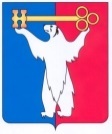 АДМИНИСТРАЦИЯ ГОРОДА НОРИЛЬСКАКРАСНОЯРСКОГО КРАЯПОСТАНОВЛЕНИЕ30.06.2021					г. Норильск					   № 323О внесении изменений в отдельные постановления Администрации города НорильскаВ соответствии с Федеральным законом от 27.07.2010 № 210-ФЗ 
«Об организации предоставления государственных и муниципальных услуг»,ПОСТАНОВЛЯЮ:1. Внести в Порядок оформления отдельным категориям граждан подписки на газету «Заполярная правда», утвержденный постановлением Администрации города Норильска от 05.06.2017 № 236 (далее – Порядок), следующие изменения:1.1. В пункте 2.1 Порядка слова «приложению к настоящему Порядку» заменить словами «приложению № 1 к Административному регламенту предоставления муниципальной услуги по оформлению отдельным категориям граждан подписки на газету «Заполярная правда», утвержденному постановлением Администрации города Норильска (далее – Административный регламент),».1.2. В пункте 2.2 Порядка:1.2.1. Подпункт «е» изложить в следующей редакции:«е) трудовую книжку или сведения о трудовой деятельности для неработающих пенсионеров и инвалидов (за исключением пенсионеров, получающих социальную пенсию и не имеющих трудового стажа). Указанные в настоящем подпункте документы предоставляются в отношении периодов трудовой деятельности в государственных органах, органах местного самоуправления либо подведомственных им организациях, участвующих в предоставлении государственных и муниципальных услуг, а также периодов трудовой деятельности после 01.01.2020 по желанию Заявителя.».1.2.2. Подпункт «ж» исключить.1.3. В пункте 2.3 Порядка:1.3.1. Абзац девятый изложить в следующей редакции:«- из Федеральной государственной информационной системы «Федеральный реестр инвалидов» о лице, признанном инвалидом.».1.3.2. Дополнить абзацами десятым, одиннадцатым следующего содержания:«В случае непредоставления заявителем (законным или уполномоченным представителем) документа (сведений), указанного в подпункте «е» пункта 2.6 настоящего Порядка (о трудовой деятельности в государственных органах, органах местного самоуправления либо подведомственных им организациях, участвующих в предоставлении государственных и муниципальных услуг), самостоятельно Управление социальной политики в рамках межведомственного взаимодействия не позднее 2 рабочих дней со дня регистрации заявления запрашивает сведения из соответствующих органов и организаций.В случае непредоставления заявителем (законным или уполномоченным представителем) документа (сведений), указанного в подпункте «е» пункта 2.6 настоящего Порядка (о трудовой деятельности после 01.01.2020), самостоятельно Управление социальной политики в рамках межведомственного взаимодействия не позднее 2 рабочих дней со дня регистрации заявления запрашивает сведения из территориального органа Пенсионного фонда РФ.».1.4.	В пункте 2.7 Порядка:1.4.1. Абзац второй изложить в следующей редакции:«- заявление не соответствует форме, установленной Административным регламентом;».1.4.2. В абзаце четвертом слова «в подпунктах «б», «в», «г»» заменить словами «в подпунктах «б», «в», «г», «е»».1.5. В пункте 2.9 Порядка слова «в подпунктах «б», «в», «г»» заменить словами «в подпунктах «б», «в», «г», «е»».1.6. Приложение к Порядку исключить.2. Внести в Административный регламент предоставления муниципальной услуги по оформлению отдельным категориям граждан подписки на газету «Заполярная правда», утвержденный постановлением Администрации города Норильска от 01.11.2018 № 409 (далее - Административный регламент), следующие изменения:2.1. Подпункт «е» пункта 2.6 Административного регламента изложить в следующей редакции: «е) трудовая книжка или сведения о трудовой деятельности для неработающих пенсионеров и инвалидов (за исключением пенсионеров, получающих социальную пенсию и не имеющих трудового стажа). Указанные в настоящем подпункте документы предоставляются в отношении периодов трудовой деятельности в государственных органах, органах местного самоуправления либо подведомственных им организациях, участвующих в предоставлении государственных и муниципальных услуг, а также периодов трудовой деятельности после 01.01.2020 по желанию Заявителя.».2.2. В пункте 2.6.1 Административного регламента:2.2.1. Абзац четвертый изложить в следующей редакции:«- из Федеральной государственной информационной системы «Федеральный реестр инвалидов» о лице, признанном инвалидом;». 2.2.2. Дополнить новыми абзацами пятым, шестым следующего содержания:«В случае непредоставления заявителем (законным или уполномоченным представителем) документа (сведений), указанного в подпункте «е» пункта 2.6 настоящего Административного регламента (о трудовой деятельности в государственных органах, органах местного самоуправления либо подведомственных им организациях, участвующих в предоставлении государственных и муниципальных услуг), самостоятельно Управление социальной политики в рамках межведомственного взаимодействия не позднее 2 рабочих дней со дня регистрации заявления запрашивает сведения из соответствующих органов и организаций.В случае непредоставления заявителем (законным или уполномоченным представителем) документа (сведений), указанного в подпункте «е» пункта 2.6 настоящего Административного регламента (о трудовой деятельности после 01.01.2020), самостоятельно Управление социальной политики в рамках межведомственного взаимодействия не позднее 2 рабочих дней со дня регистрации заявления запрашивает сведения из территориального органа Пенсионного фонда РФ.».2.2.3. Абзацы пятый - восьмой считать абзацами седьмым - десятым соответственно. 2.3. В абзаце четвертом пункта 2.7 Административного регламента слова «в подпунктах «б», «в», «г»» заменить словами «в подпунктах «б», «в», «г», «е»».2.4. В пункте 2.9 Административного регламента слова «в подпунктах «б», «в», «г»» заменить словами «в подпунктах «б», «в», «г», «е»».2.5. В подпункте 1 пункта 3.3 Административного регламента слова «в подпунктах «б», «в», «г»» заменить словами «в подпунктах «б», «в», «г», «е»».2.6. В подпункте 2 пункта 3.4 Административного регламента слова «в подпунктах «б», «в», «г»» заменить словами «в подпунктах «б», «в», «г», «е»».2.7. Приложение № 1 к Административному регламенту изложить в редакции согласно приложению к настоящему постановлению.3. Опубликовать настоящее постановление в газете «Заполярная правда» и разместить его на официальном сайте муниципального образования город Норильск.4. Настоящее постановление вступает в силу после его официального опубликования в газете «Заполярная правда».Глава города Норильска								    Д.В. КарасевПриложение к постановлению Администрации города Норильска от 30.06.2021 № 323Приложение № 1к Административному регламенту предоставления муниципальной услуги по оформлению отдельным категориям граждан подписки на газету «Заполярная правда», утвержденному постановлением Администрации города Норильска от 01.11.2018 № 409Директору МКУ «Управление социальной политики»________________________________от _____________________________________________________________Адрес: г. Норильск. ____________________________________________тел. ___________________________Категория ______________________Данные паспорта: серия ___ № ___Выдан: дата _______ кем ________________________________________ЗАЯВЛЕНИЕПрошу оформить (переоформить, снять) подписку на газету «Заполярная правда»:- с приложением «Важные бумаги»;- без приложения «Важные бумаги»Доставку газеты прошу осуществлять по адресу: ______________________________Сообщаю место работы (или наименование органа, организации, располагающими сведениями о трудовой деятельности) в случае непредставления трудовой книжки и (или) сведений о трудовой деятельности, предусмотренные статьей 66.1 Трудового кодекса Российской Федерации:Я предупрежден(на), что за полноту и достоверность сообщаемых мной сведений несу ответственность в соответствии с законодательством РФ.В случае перемены места жительства, трудоустройства, снятия группы инвалидности (для инвалидов), обязуюсь уведомить управление социальной политики в течение 10-ти рабочих дней.К заявлению прилагаю следующие документы:1. __________________________________________2. __________________________________________3. __________________________________________4. __________________________________________5. __________________________________________________________	_________________	______________________(дата) 	(подпись)		 (расшифровка подписи)Заявление принял специалист:_____________	______________ 		___________________________(дата)	(подпись) 			 (расшифровка подписи)№Фамилия, имя, отчество (последнее – при наличии)Место работы (или наименование органа, организации располагающими сведениями о трудовой деятельности)12